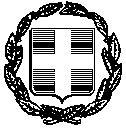 ΕΛΛΗΝΙΚΗ ΔΗΜΟΚΡΑΤΙΑ					ΝΟΜΟΣ ΔΡΑΜΑΣ					 Δήμος Νευροκοπίου						 				                                                         ΕΝΤΥΠΟ  ΟΙΚΟΝΟΜΙΚΗΣ ΠΡΟΣΦΟΡΑΣ ΘΕΜΑ: «Για την ετήσια  ασφάλιση οχημάτων και μηχανημάτων έργου του Δήμου Κ. Νευροκοπίου».Επωνυμία …………………………………………………………………………………………………………………………………………………. Έδρα …………………………………………………………………………………………………………………………………………………………Οδός…………………………………………………………………………………………………………………………………………………………..Αριθμός …………………………………………………………………………………………………………………………………………………….Τηλέφωνο …………………………………………………………………………………………………………………………………………………Ε-mail: ………………………………………………………………………………………………………………………………………………………										Ο προσφέρων 									(σφραγίδα –υπογραφή)ΑΡΙΘΜΟΣ ΚΥΚΛΟΦΟΡΙΑΣΤΥΠΟΣΦΟΡΟΛΟΓΙΣΙΜΟΙ ΙΠΠΟΙ Οικονομική προσφορά  1ΚΗΥ 9418ΕΠΙΒΑΤΙΚΟ112KHY 9465EΠIBATIKO173ΚΗΥ 1437ΑΠΟΡ/ΦΟΡΟ354ΚΥ 8690ΑΠΟΡ/ΦΟΡΟ775ΚΥ 8694ΑΠΟΡ/ΦΟΡΟ186ΚΗΥ 9436ΑΠΟΡ/ΦΟΡΟ727ΚΗΗ 5290ΑΠΟΡ/ΦΟΡΟ388KHY 9528ΑΠΟΡ/ΦΟΡΟ619ΜΕ 80130ΚΑΛΑΘΟΦΟΡΟ12310ΜΕ 106419ΣΑΡΩΘΡΟ8311ΚΗΥ 1384ΦΟΡΤΗΓΟ3412ΚΗΥ 9401ΦΟΡΤΗΓΟ1713ΚΗΥ 1493ΦΟΡΤΗΓΟ1714ΚΗΥ 1483ΦΟΡΤΗΓΟ5715ΚΗΥ 9552ΦΟΡΤΗΓΟ4116ΜΕ 112196ΠΟΛΥΜΗΧΑΝΗΜΑ15017ΜΕ 48033ΠΟΛΥΜΗΧΑΝΗΜΑ11318ME 140497EΚΣΚΑΦΕΑΣ-ΦΟΡΤΩΤΗΣ 110 19ME 142751ΕΚΣΚΑΦΕΑΣ- ΦΟΡΤΩΤΗΣ 4920ΜΕ 129172ΦΟΡΤΩΤΗΣ5021ΚΗΥ 9520ΦΟΡΤΗΓΟ1722ΚΗΥ 9521ΦΟΡΤΗΓΟ1723KHY 9536ΦΟΡΤΗΓΟ 4024ΑΜ 58301ΓΕΩΡΓΙΚΟΣ ΕΛΚΥΣΤΗΡΑΣ 37,1325KHY 9471ΕΠΙΒΑΤΙΚΟ1026ΚΗΥ 9547ΑΠΟΡ/ΦΟΡΟ4627ΚΗΥ 9557ΗΜΙΦΟΡΤΗΓΟ1028ΚΗΥ 9559ΕΠΙΒΑΤΙΚΟ 8                   ΣΥΝΟΛΙΚΟ ΕΤΗΣΙΟ  ΚΟΣΤΟΣ ΑΝΑΘΕΣΗΣ   ΓΙΑ ΤΗΝ ΑΣΦΑΛΙΣΗ  ΟΧΗΜΑΤΩΝ & ΜΗΧΑΝΗΜΑΤΩΝ ΕΡΓΩΝ                    ΣΥΝΟΛΙΚΟ ΕΤΗΣΙΟ  ΚΟΣΤΟΣ ΑΝΑΘΕΣΗΣ   ΓΙΑ ΤΗΝ ΑΣΦΑΛΙΣΗ  ΟΧΗΜΑΤΩΝ & ΜΗΧΑΝΗΜΑΤΩΝ ΕΡΓΩΝ                    ΣΥΝΟΛΙΚΟ ΕΤΗΣΙΟ  ΚΟΣΤΟΣ ΑΝΑΘΕΣΗΣ   ΓΙΑ ΤΗΝ ΑΣΦΑΛΙΣΗ  ΟΧΗΜΑΤΩΝ & ΜΗΧΑΝΗΜΑΤΩΝ ΕΡΓΩΝ                    ΣΥΝΟΛΙΚΟ ΕΤΗΣΙΟ  ΚΟΣΤΟΣ ΑΝΑΘΕΣΗΣ   ΓΙΑ ΤΗΝ ΑΣΦΑΛΙΣΗ  ΟΧΗΜΑΤΩΝ & ΜΗΧΑΝΗΜΑΤΩΝ ΕΡΓΩΝ 